МУНИЦИПАЛЬНОЕ КАЗЕННОЕ ДОШКОЛЬНОЕ ОБРАЗОВАТЕЛЬНОЕ УЧРЕЖДЕНИЕДЕТСКИЙ САД «ХАТЫНЧАН»  с. Кутана, МО «АЛДАНСКИЙ РАЙОН» РС (Я)Групповой, социальный ПРОЕКТ"В детский сад с улыбкой"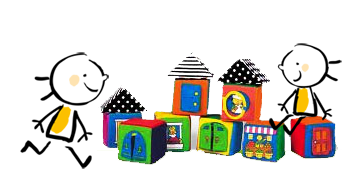 Старший воспитательАндросова Василина Васильевна,воспитатель первой квалификационной категорииМКДОУ детский сад «Хатынчан» с. Кутана, Алданского районас. Кутана 2018г      «Детство — это важнейший период человеческой жизни, не подготовка к будущей жизни, а настоящая, яркая, самобытная, неповторимая жизнь. И от того, кто вел ребенка за руку в детские годы, что вошло в его разум и сердце из окружающего мира — от этого в решающей степени зависит, каким человеком станет сегодняшний малыш».
                                                                                                                       В.А. Сухомлинский                                                 Информационная карта проекта.
Место проведения проекта: МКДОУ детский сад «Хатынчан» с. Кутана (1 младшая группа).
Название проекта:  « В детский сад с улыбкой».
Авторы проекта: Андросова Василина Васильевна (старший воспитатель)
Срок реализации: сентябрь – декабрь.
Участники проекта: воспитатель (1), мед. сестра (1), младший воспитатель (2), дети (7), родители (7). 
Возраст детей:1,5- 2 года.
Вид, тип проекта: групповой, социальный, краткосрочный.
Цель проекта: 
1. Адаптация и ранняя социализация детей 1,5- 2 лет.
2. Сохранение и укрепление физического и психического здоровья дошкольников в период адаптации к дошкольному учреждению (создание условий для физического и психического развития детей в соответствии с их возрастом в благоприятном психологическом климате).Форма проведения: дневная (в повседневной жизни и на занятиях).
Ожидаемые результаты:
- создание оригинальной активизирующей предметной среды,
- позитивное развитие отношений в детском коллективе,
- раннее коммуникативное развитие воспитанников,
- снижение уровня заболеваемости детей,
- оптимальный уровень адаптации детей,
- вовлечение родителей в педагогический процесс ДОУ, укрепление
- заинтересованности родителей в сотрудничестве с детским садом.
Задачи проекта: 
1. Создать условия, обеспечивающие каждому ребёнку физический и психологический комфорт.
2. Закладывать основы доброжелательного отношения детей друг к другу в период адаптации.
3. Педагогическая просвещённость родителей.
Этапы реализации проекта: 4 месяца.     Актуальность проекта состоит в том, чтобы успешно адаптировать детей и родителей к условиям детского сада. Наш проект рассчитан на проведение адаптационных мероприятий ещё и тогда, когда ребёнок не посещает детский сад, но только готовится к поступлению. Мы выделяем два основных критерия успешной адаптации: внутренний комфорт (эмоциональная удовлетворённость) и внешняя адекватность поведения (способность легко и точно выполнять новые требования). Период младенчества прекрасен и эмоционально насыщен для малыша, но время идёт, малыш подрастает и появляется необходимость нового этапа в его жизни – знакомство с таким социальным институтом как детский сад. Это обстоятельство вносит в жизнь ребёнка серьёзные изменения, к которым необходимо привыкнуть:
-к отсутствию близких, родных людей;
- к соблюдению режим дня;
- к постоянному контакту со сверстниками и незнакомыми взрослыми.
в результате ребенку приходиться приспосабливаться к новым условиям, а это в свою очередь требует от него разрушения некоторых уже сложившихся ранее связей и быстрого образования новых. На данном этапе ребенок переживает адаптационный период.
Адаптация - процесс развития приспособительных реакций организма в ответ на новые для него условия. Целью этого процесса является адекватное реагирование на колебания разных факторов внешней среды. Благоприятные бытовые условия, соблюдение режима питания, сна, спокойные взаимоотношения членов семьи и многое другое - все это не только полезно для здоровья, но и является основой для нормальной адаптации ребенка при поступлении в детский сад.
Проблема адаптации детей младшего дошкольного возраста к условиям детского сада не нова, и давно находится в центре внимания многих исследователей. Главное обстоятельство, провоцирующее стресс у ребенка при поступлении в детский сад- это отрыв от матери, и оставление ребенка одного с незнакомыми детьми и чужими взрослыми. Ведь до сих пор, оказываясь в новой ситуации, ребенок получал поддержку матери, ее присутствие рядом создавало психологический комфорт. Также следует учесть и то, что у ребенка младшего дошкольного возраста пока еще не сформирована потребность в общении со сверстниками и навыки совместной игры не развиты. Каждый маленький человек — это личность, достойная уважения и понимания. Это очень хорошо понимают наши воспитатели, и поэтому, они много внимания уделяют самочувствию ребенка, его эмоциональному благополучию в детском саду. С поступлением ребенка 1,5- 2х -летнего возраста в дошкольное учреждение в его жизни происходит множество изменений: строгий режим дня, отсутствие родителей в течение 9 и более часов, новые требования к поведению, постоянный контакт со сверстниками, новое помещение, таящее в себе много неизвестного, а значит, и опасного, другой стиль общения. Все эти изменения обрушиваются на ребенка одновременно, создавая для него стрессовую ситуацию, которая без специальной организации может привести к невротическим реакциям, таким, как капризы, страхи, отказ от еды, частые болезни, психическая регрессия и т. д.
В итоге первые дни в детском саду оставляют негативное впечатление, и как следствие, следуют яростные отказы от дальнейшего посещения, слезы, истерики, психосоматические заболевания. Исходя из этой проблемы, мы постарались сделать привыкание ребенка к условиям детского сада менее болезненно. Был разработан проект по адаптации детей к детскому саду «В детский сад с улыбкой».Работа с родителями в период адаптации детей направлена на:
- оказание консультативной помощи по вопросам адаптации, воспитания детей раннего возраста
- решение проблем адаптационного характера
- создание комфортных условий пребывания ребенка в группе.
Она включает в себя следующие задачи:
- ознакомить родителей с организацией воспитательно-образовательного процесса;
- подготовить ребенка к посещению детского сада.
Мероприятия:
-родительские собрания;
-анкетирования;
-консультации;
-индивидуальные беседы с родителями по итогам дня;
-демонстрация промежуточных результатов на слайдах, видео фильмах.
И предполагает результат: безболезненная адаптация детей к условиям детского сада.I. Этап. Подготовительный. 
Работа с родителями до поступления детей в детский сад.I. До поступления в детский сад. (1-2 недели)1. Консультации: «Как надо готовить родителям ребёнка к поступлению в детский сад», «Готовность родителей», «Адаптация ребёнка в детском саду. Адаптационный период».
2. Анкетирование: «Что нужно знать о ребёнке», «Готов ли ваш ребёнок к детскому саду». 
3. Беседа с родителями: «Завтра в детский сад».
                                      II. При поступлении в детский сад. (1 месяц)1. Консультации: «Игры с крупой», «Типы семей», «Закаливающие мероприятия», «Сенсорное развитие ребёнка».
2. Предложить родителям нарисовать свою семью.
3. Изготовление игр по сенсорному развитию.
4. Беседа с родителями: «Ваш ребёнок пришёл в детский сад».                                    III. Этап. Исследовательский. (2-3 месяц)                                            Работа с воспитанниками в группе.Адаптационные листы.
Также, заполняются индивидуальные листы наблюдения в период адаптации, ведутся воспитателем группы. Перспективный план работы по адаптации детей 1 младшей группы «Солнышко»4 Этап.Заключительный.Оформление отчётной презентации по проекту «В детский сад с улыбкой».Создание видеоролика «В детский сад с улыбкой», «Наши первые деньки в детском саду».Подбор анкет для выявления уровня знаний родителей по адаптации детей к условиям детского сада.Разработка игровых упражнений для успешной адаптации воспитателями группы «Солнышко».Разработка игровых занятий для развития речи и дыхания логопеда с детьми.Разработка игровых занятий воспитателей с детьми.Подбор консультаций для родителей (воспитатели).Разработка памяток для родителей.Разработка тематических бесед с родителями по адаптации детей.Результаты работы по проекту:Эффективные формы сотрудничества с родителями позволили активизировать и обогатить воспитательные умения родителей, поддержать их уверенность в собственных педагогических возможностях не только в период адаптации детей к ДОУ, но и в дальнейшем воспитании и развитии детей. Наблюдается, повышение активности родителей в сотрудничестве с детским садом по созданию условий для адаптации и развитии детей 80-87% родителей принимают активное участие в родительских собраниях.Собраны материалы родительских собраний : анкеты ; консультации, памятки, буклеты для родителей.Анализируя листы адаптации детей к условиям ДОУ мы пришли к выводу:у 7 детей наблюдалась легкая степень адаптации;у 0 детей средняя степень адаптации;у 0 ребёнка тяжёлая степень адаптации.1 ребёнок отсутствовал по заявлению родителей. В ходе реализации данного проекта адаптация детей к детскому саду прошла без осложнений; эмоциональное напряжение детей понизилось, игры- упражнения помогли детям успокоиться, развить коммуникативные способности. Дети стали внимательнее друг к другу. Проектная деятельность помогла развить детско-родительские отношения. Ребёнок оказался интересен родителям, жизнь ребёнка и родителей наполнилась богатым содержанием.А для того чтобы успешно прошла адаптация, использовались стихи, песенки, потешки. Во время укладывания, обязательно напевались колыбельные песенки. Иногда во время укладывания звучала спокойная музыка. Это помогало быстрее расслабиться особенно плаксивым детям. Так же, лучше засыпали дети с любимой игрушкой, принесенной из дома его родителями.Таким образом, доверие малыша и его родителей к воспитателю и другим педагогам детского сада само по себе не приходит: воспитатель и прочие педагоги, завоевывают его добрым, неравнодушным отношением к ребенку, умением растить в нем хорошее, великодушием и милосердием. Прибавим к этому культуру общения, тактичность и взаимопонимание – и картина «психологии доверия» будет только в этом случае достаточно полной.СОГЛАСОВАНОУТВЕРЖДАЮПедагогическим советом                                       МКДОУ детский сад «Хатынчан»                                                               протокол___ _от «____» ________2018 г.Заведующий МКДОУ                                      детский сад «Хатынчан»                                            ______________	Е.А.Борисова                                           «____» __________ 2018 г.День/дата.МероприятиеЦельВремя Вт11.09.18Весёлые игры на воздухе: п/и «Кто попадёт?»Развитие ловкости, цепкости, развитие умения играть в мяч. 9-11ч. Ср12.09.18 Весёлые игры на воздухе: п/и «Мыльные пузыри!»Учить называть форму, размер; развивать быстроту реакции; умение лопать пузыри двумя руками. 9-11ч. Чт 13.09.18Весёлые игры на воздухе: п/и «Подпрыгни до ладошки»Развитие ловкости, быстроты реакции и движений 9-11ч. Вт 18.09.18 Игры-занятия: д/и «Что изменилось?»Развитие внимания, правильное произнесение название предметов. 8 - 12.30 Ср19.09.18Игры-занятия: д/и «Что ещё такой же формы?»Учить детей находить предметы одинаковой формы. 8 - 12.30 Чт 20.09.18 Игра-занятие: «Коза рогатая»Адаптировать ребёнка к дошкольному учреждению.8 - 12.30 Вт 25.09.18 Игра-занятие: «Черепашка»Адаптировать ребёнка к дошкольному учреждению. 8 - 12.30 Ср26.09.18 Игры с конструктором.Адаптировать ребёнка к дошкольному учреждению. 8-15 Чт27.09.18 Игра-занятие: «Мы ногами топ!»Адаптировать ребёнка к дошкольному учреждению. 8-15 Вт02.10.18 Игра-занятие: «Зайка серенький сидит».Адаптировать ребёнка к дошкольному учреждению. 8-15 Ср03.10.18Игры с крупной мозаикой.Адаптировать ребёнка к дошкольному учреждению.8-18 Чт04.10.18 Чтение стихотворения А.Барто «Мячик»Учить внимательно слушать стихотворение, понимать содержание; побуждать малышей помогать читать стихотворение, и вызвать сочувствие к девочке Тане.8-18 Вт09.10.18 Упражнение на дыхание«Лёгкое пёрышко»Учит подражать взрослому, создать радостное настроение, развивать дыхание. 8-18 Ср10.10.18 Настольный театр«Теремок»Учить малышей слушать сказку, создать радостное настроение. 8-18 Чт11.10.18 Чтение стихотворения Б.Заходера «Ёжик»Познакомить с новым стихотворением помочь понять содержание 8-18 Вт16.10.18 Лепка«Слепим курочке яички»Побудить доступному приёму скатыванию. 8-18 Вт17.10.18 Игра-инсценировка«Про девочку Машу и Зайку - Длинное Ушко»С помощью инсценировки подсказать малышам, как надо утром прощаться с мамой – не плакать при расставании, чтобы её не огорчать. 8-18 Чт18.10.18 Пальчиковая игра«Ладушки, ладушки».Адаптировать ребёнка к дошкольному учреждению, развивать моторику рук. 8-18 Вт23.10.18 Рисование«Зёрнышки цыпляткам»Учить малышей рисовать круглые зёрнышки пальчиками; способствовать проявлению заботы, чуткого отношения к цыплятам. 8-18 Ср24.10.18Потешка «Киска, киска брысь!»Повторение ранее изученной потешки.8-18 Чт25.10.18 Адаптационные игры:д/и «Пришёл Петрушка».Формирование эмоционального контакта, доверия детей к воспитателю. 8-18 Вт30.10.18 Адаптационные игры:д/и «Покружимся».Формирование эмоционального контакта, доверия детей к воспитателю. 8-18Ср31.10.18 Адаптационные игры:д/и «Игра с собачкой».Формирование эмоционального контакта, доверия детей к воспитателю. 8-18 Чт01.11.18 Словесные игры:«У кого какая мама?»(домашние животные).Учить детей различать и называть домашних животных и их детёнышей. 8-18 Вт06.11.18 Д/и «Складывание матрёшки»Учить детей сопоставлять предметы по величине. 8-18 Ср07.11.18 Д/и «Нанизывание колец, убывающих по величине».Учить детей выполнять простые действия с предметами: снимать и нанизывать кольца.8-18 Чт08.11.18Пальчиковая игра по потешки«Две зелёные лягушки».Развивать мелкую моторику рук.8-18 Вт13.11.18Игры-занятия:«Прячем мишку».Адаптировать ребёнка к дошкольному учреждению.8-18 Ср14.11.18 Игры-занятия:«Солнечные зайчики».Адаптировать ребёнка к дошкольному учреждению.8-18 Чт15.11.18 Игры-занятия:«Подуй на шарик, подуй на вертушку».Адаптировать ребёнка к дошкольному учреждению.8-18 Вт 20.11.18Просмотр презентации«Анимашки для малышей»Формирование эмоционального контакта.8-18 Ср 21.11.18Подвижная игра«Солнышко и дождик»Адаптировать ребёнка к дошкольному учреждению, развивать двигательную активность.8-18 Чт 22.11.18Игра «Чудесный мешочек».Формирование эмоционального контакта, тактильных ощущений.8-18 Вт27.11.18Телесная терапия «Обними меня».Просмотр презентации«Милашки-анимашки»Формирование эмоционального контакта, доверия детей к воспитателю.8-18 Ср28.11.18Пальчиковая игра«Семья».Развивать мелкую моторику рук.8-18 Чт29.11.18Упражнение на дыхание«Греем ручки».Учим подражать взрослому, создать радостное настроение, развивать дыхание.8-18 Вт04.12.18Музыкальная терапия«Вот как мы танцуем».Учим подражать взрослому, создать радостное настроение, развивать двигательную активность.8-18 Ср05.12.18Игры с мягкимикнижками-развивашками.Развивать мелкую моторику рук.8-18 Чт06.12.18Театрализованная игра«Весёлый петрушка».Формирование эмоционального контакта, доверия детей к воспитателю.8-18 Вт11.12.18Упражнение на дыхание«Рубим дрова».Учим подражать взрослому, создать радостное настроение, развивать дыхание8-18 Ср12.12.18Развлечение«В гости к деткам приходи».Формирование эмоционального контакта, доверия детей к воспитателю, помощнику воспитателя, логопеду. Развитие двигательной активности. Развитие речи.8-18